     Dementia Action Collaborative (DAC):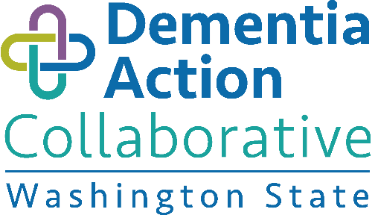 Updating the Washington State Plan to Address Alzheimer’s Disease and Other Dementias Thursday, June 22, 2023 | 8:30 am to 12:30 p.m.Virtual doors open at 8:15 am – come early for tech check!Agenda   Governor Appointed Members: Craig Bill (Governor’s Office of Indian Affairs), Lori Brown (SE Aging and Long-Term Care, Georgiann Dustin (State Council on Aging), Brad Forbes (Alzheimer’s Association), Barak Gaster (UW Memory and Brain Wellness Center), Dan Gray, (Dementia Support Northwest), Patricia Hunter (Long Term Care Ombuds), Amber Leaders (Governor’s Office), Sylvia Lee-Thompson (Consumer), Maureen Linehan (DAC-LTSS Chair), Shannon Manion (Developmental Disabilities Administration), Alyssa Odegaard (Leading Age) Carolyn Parsey (UW Memory and Brain Wellness Center), Amy Person (WA State Department of Health), Bea Rector (Aging and Long Term Support Administration), Kristoffer Rhoads (UW Memory and Brain Wellness Center), Don Smith (Workforce Board Long-Term Care Workforce Policy Manager), Judy Zerzan-Thul (WA Health Care Authority) [NOTE: These are positions currently formally appointed, several other positions are either in process or yet to be filled]DAC Staff: Lynne Korte (ALTSA|DSHS), Marci Getz (DOH), Joe Murphy (ALTSA|DSHS), Jamie Teuteberg (HCA)Facilitator:Porsche Everson, Relevant StrategiesMEETING GOALSHear and gain approval of proposed Goals, Strategies, RecommendationsPlan for public comment periodMobilizing a state response, identify ways to engage community partnersReview last year’s plan update process Preparation – Review AheadProposed Recommendations – Goals 1-7 Aligned Actions for PartnersVirtual Participation Registration LinkThis is a virtual interactive meeting, hosted on Zoom platform. You will need to register using the link sent to you via DAC email (or included below). To register in advance for this meeting:LINK - https://us02web.zoom.us/meeting/register/tZ0oduCvpjMjGtJzBFidNE3FZW_K4c69o7xrAfter registering, you will receive a confirmation email containing information about joining the meeting on June 22nd (including a link for the meeting itself, which is unique to you). TIMETOPICACTIONACTIONFACILITATOR FACILITATOR 8:15 – 8:30 amVirtual Door Opens for Check-in, Tech CheckPorsche EversonRelevant StrategiesPorsche EversonRelevant Strategies8:30 – 9:00 amWelcome and Call to OrderOverview of meetingApprove minutes, DAC meeting 4/26/23 Individual introductions (LIST)ActionPorscheBea Rector, Co-ChairALTSA|DSHSBrad Forbes, Co-ChairAlzheimer’s AssociationPorscheBea Rector, Co-ChairALTSA|DSHSBrad Forbes, Co-ChairAlzheimer’s Association9:00 – 10:00 amPresent, discuss and approve Goals 1 – 3 Action – to approveCheryl Townsend-Winter Cheryl Townsend-Winter 10:00 – 10:15 amStretch/Snack Break10:15 – 11:15 amPresent, discuss and approve Goals 4 – 7  Action – to approveMaureen LinehanKris RhoadsMaureen LinehanKris Rhoads11:15 – 11:20 amUpcoming public review/comment processInfoLynne Lynne 11:20  – 11:35 amReview required plan content/what’s included SUBCOMMITTEE BREAKOUT - aligned actions for partners, and HOW to engage them InputLynneBREAKOUTS w/ Cheryl Townsend-Winter Maureen LinehanKris RhoadsLynneBREAKOUTS w/ Cheryl Townsend-Winter Maureen LinehanKris Rhoads11:35 – 11:45 amMoving towards implementation Input Porsche Porsche11:45- 12:00 n Review lessons learned on plan update processRANDOM BREAKOUTS InputPorscheBREAKOUTS w/ all Chairs/StaffPorscheBREAKOUTS w/ all Chairs/Staff12:00 – 12:15 pmPublic Comment & DAC Community AnnouncementsInput PorschePorsche12:15 - 12:30 pmNext Steps and Wrap Up Accomplishments What to expect nowInformPorsche, Bea/Brad, LynnePorsche, Bea/Brad, Lynne